English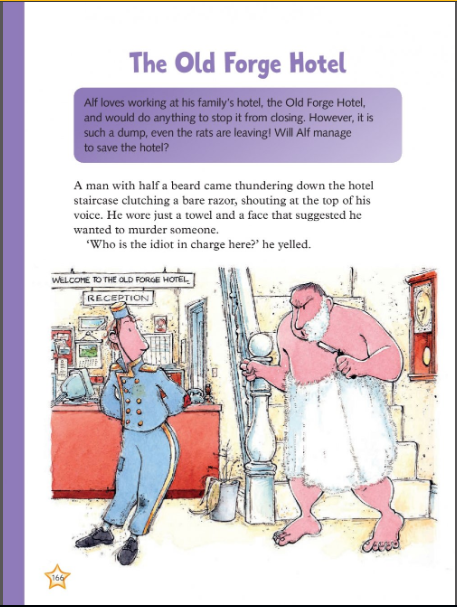 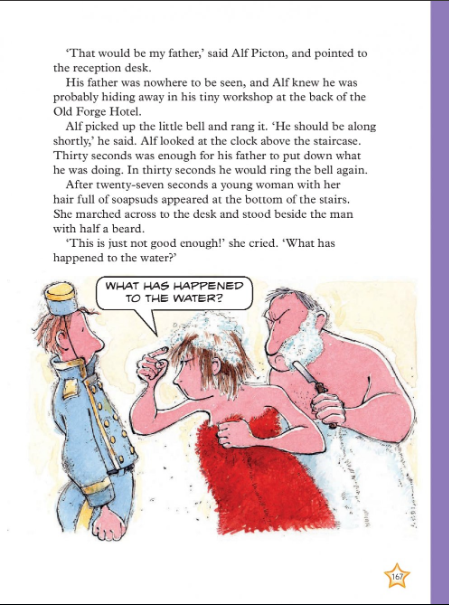 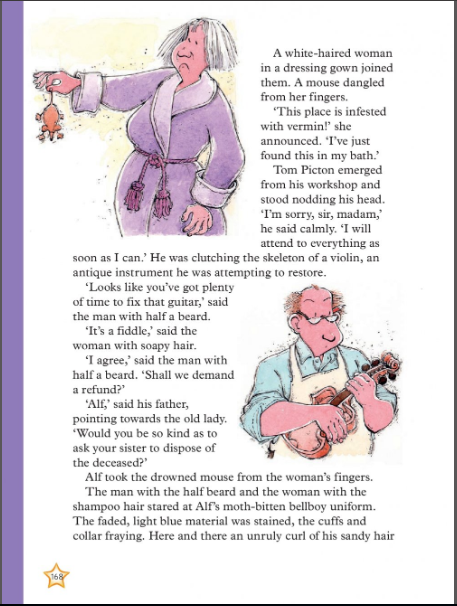 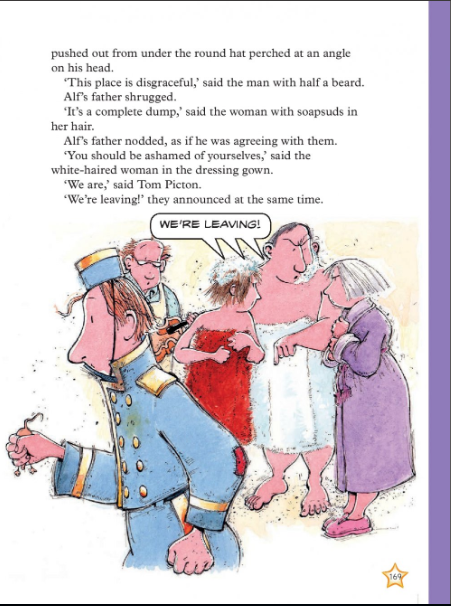 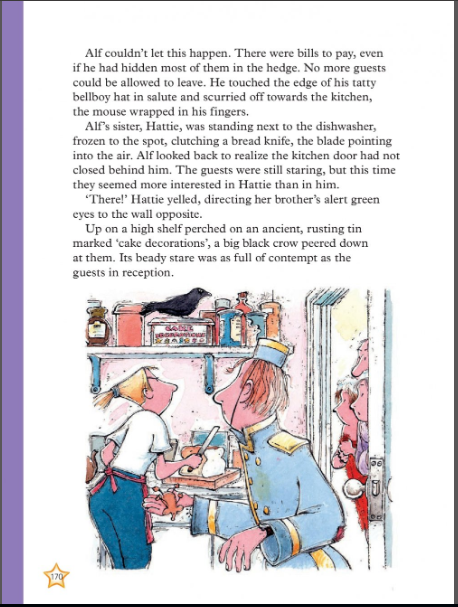 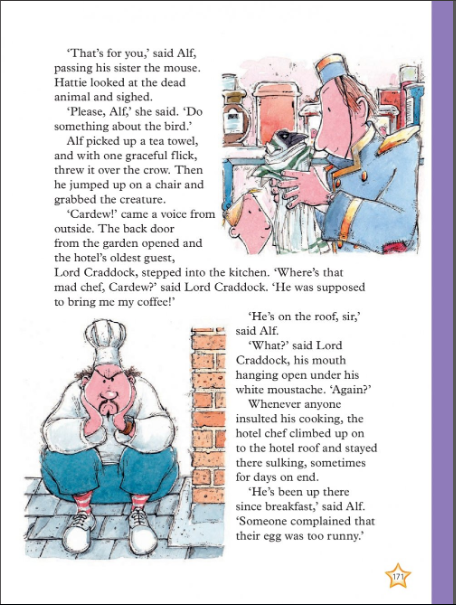 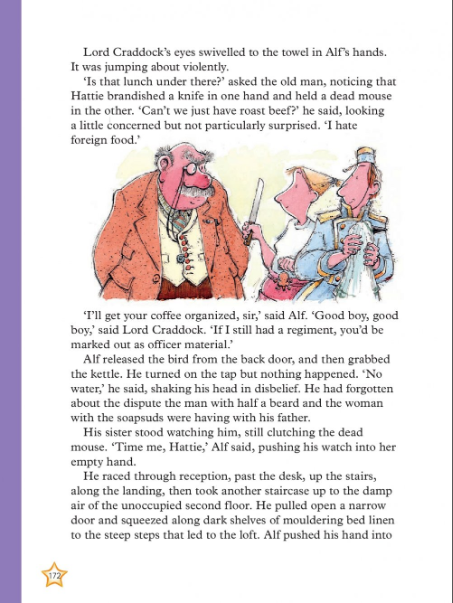 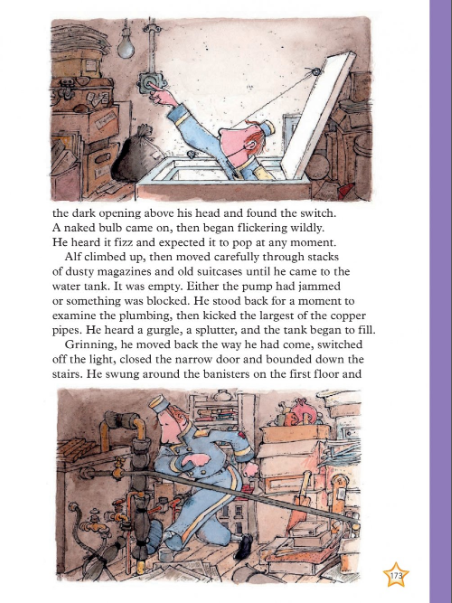 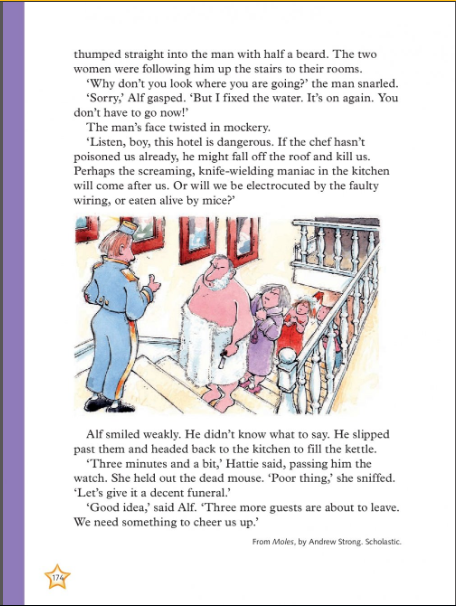 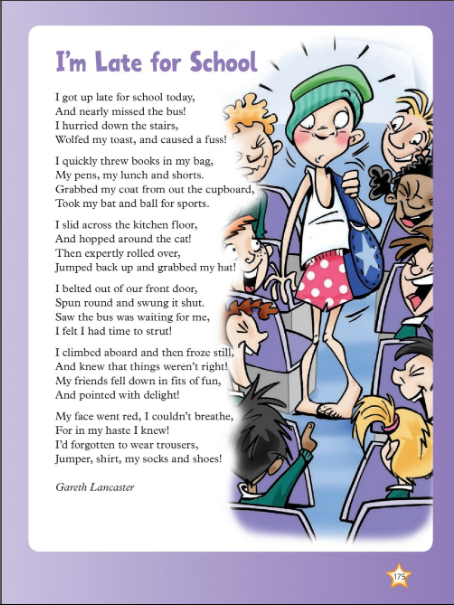 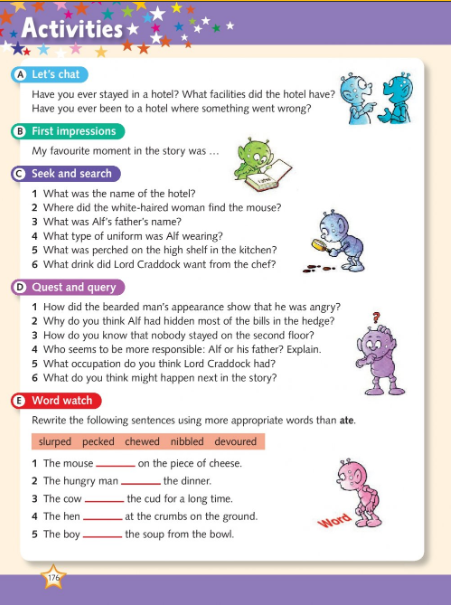 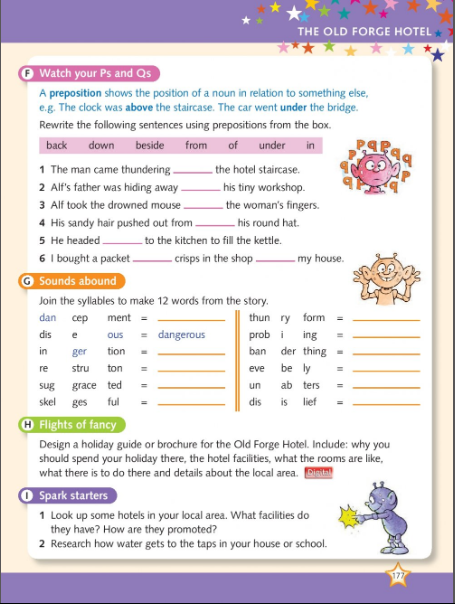 Religion 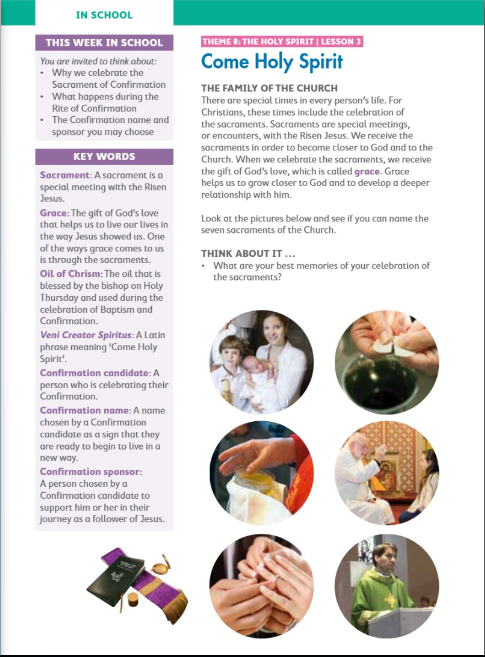 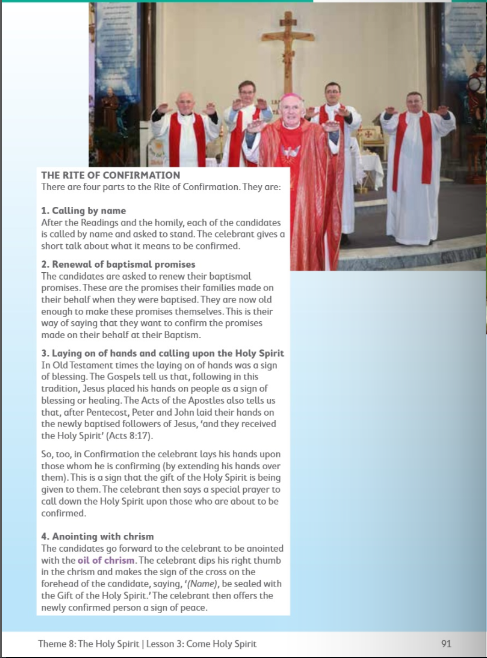 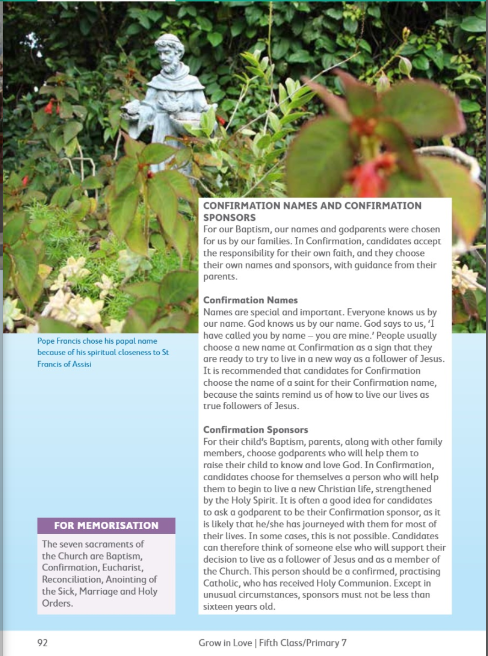 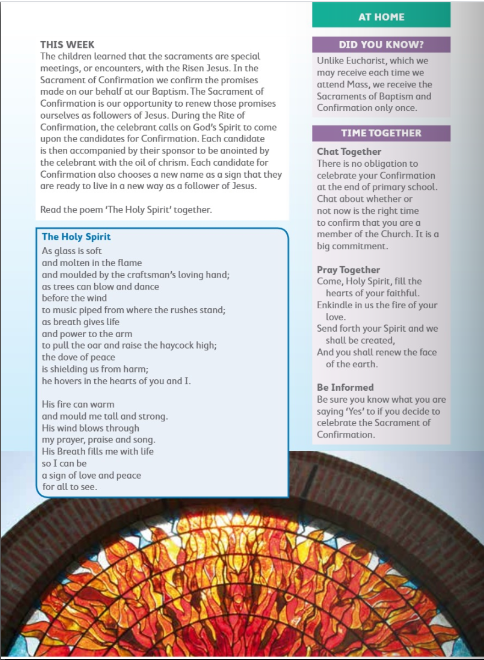 Gaeilge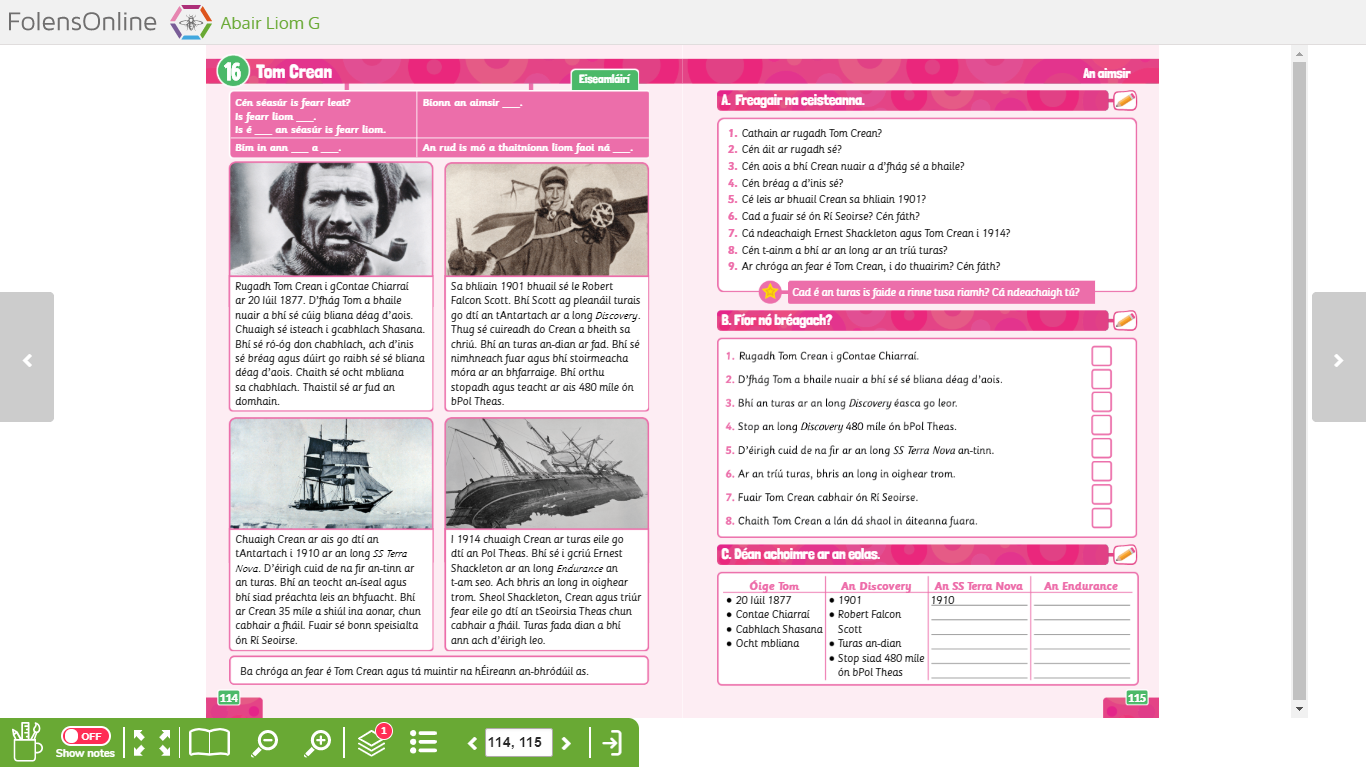 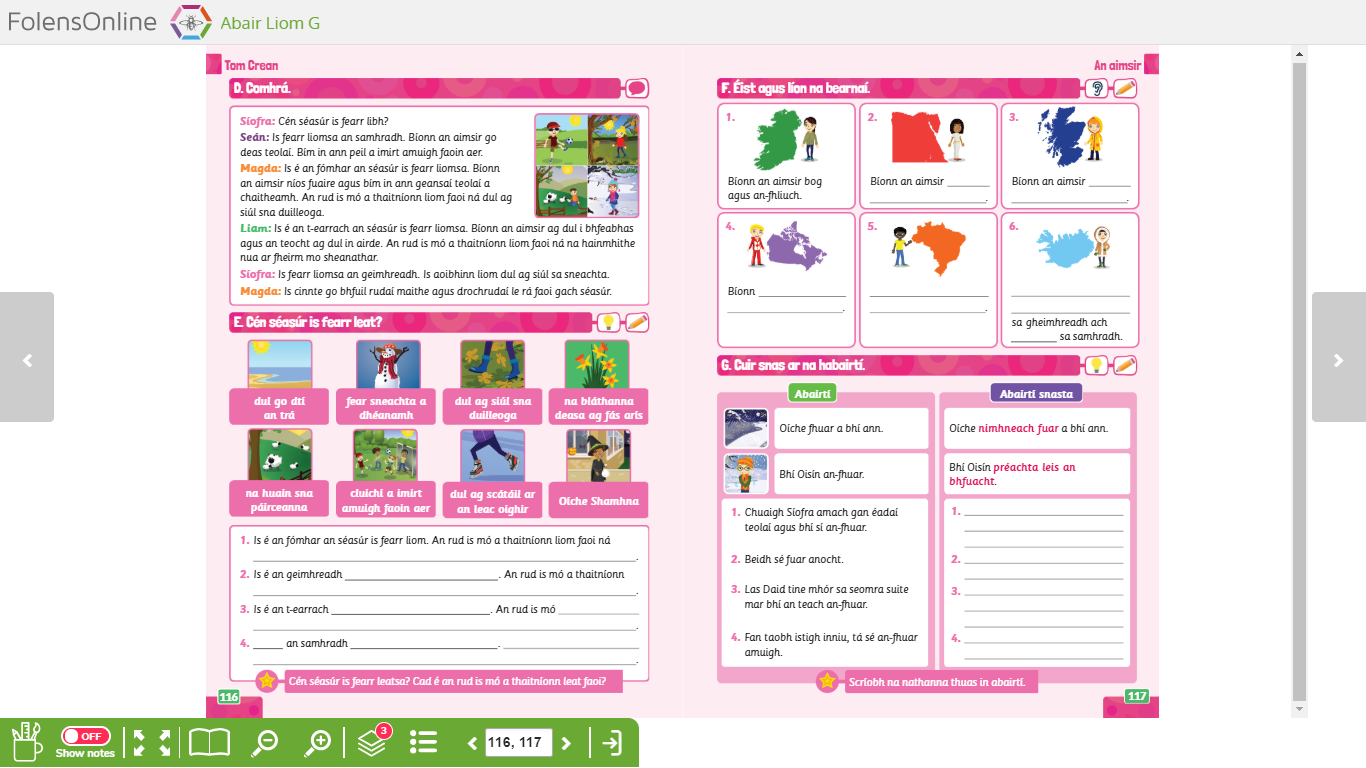 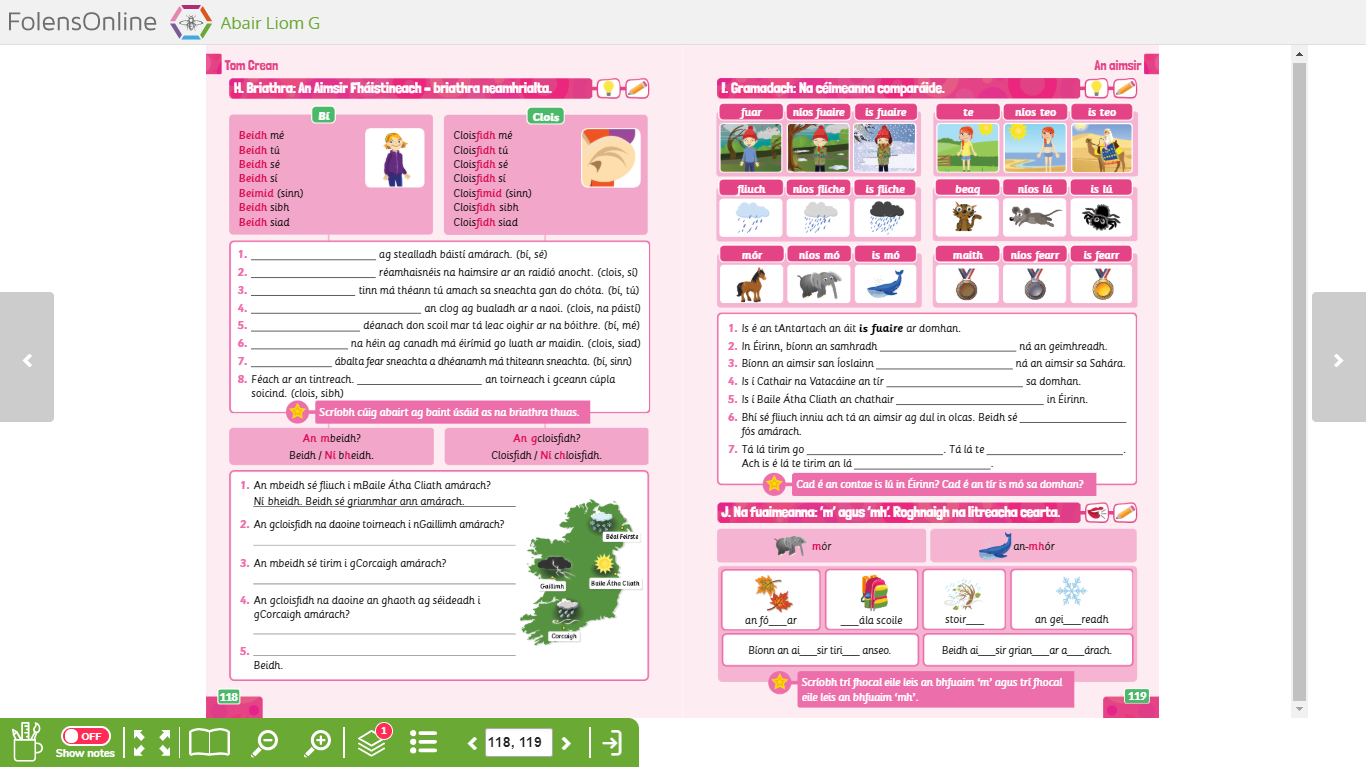 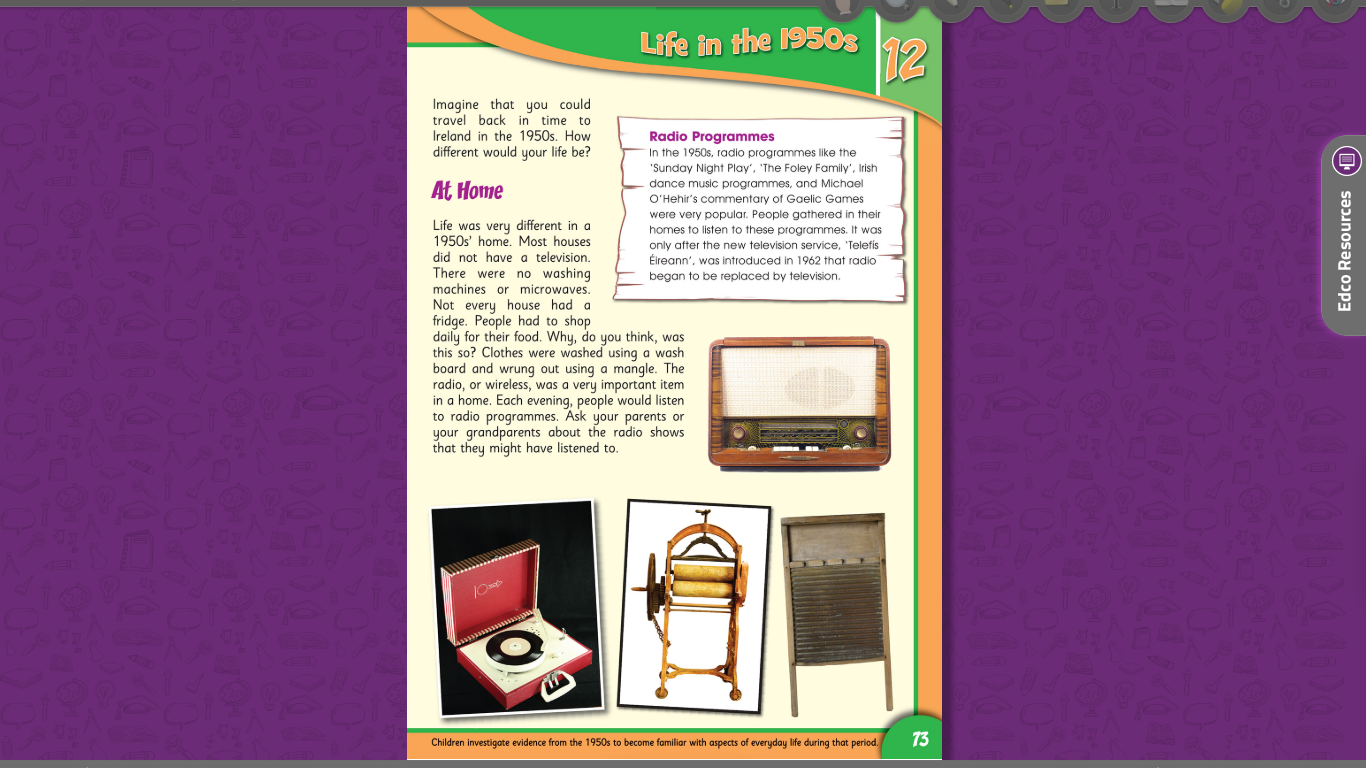 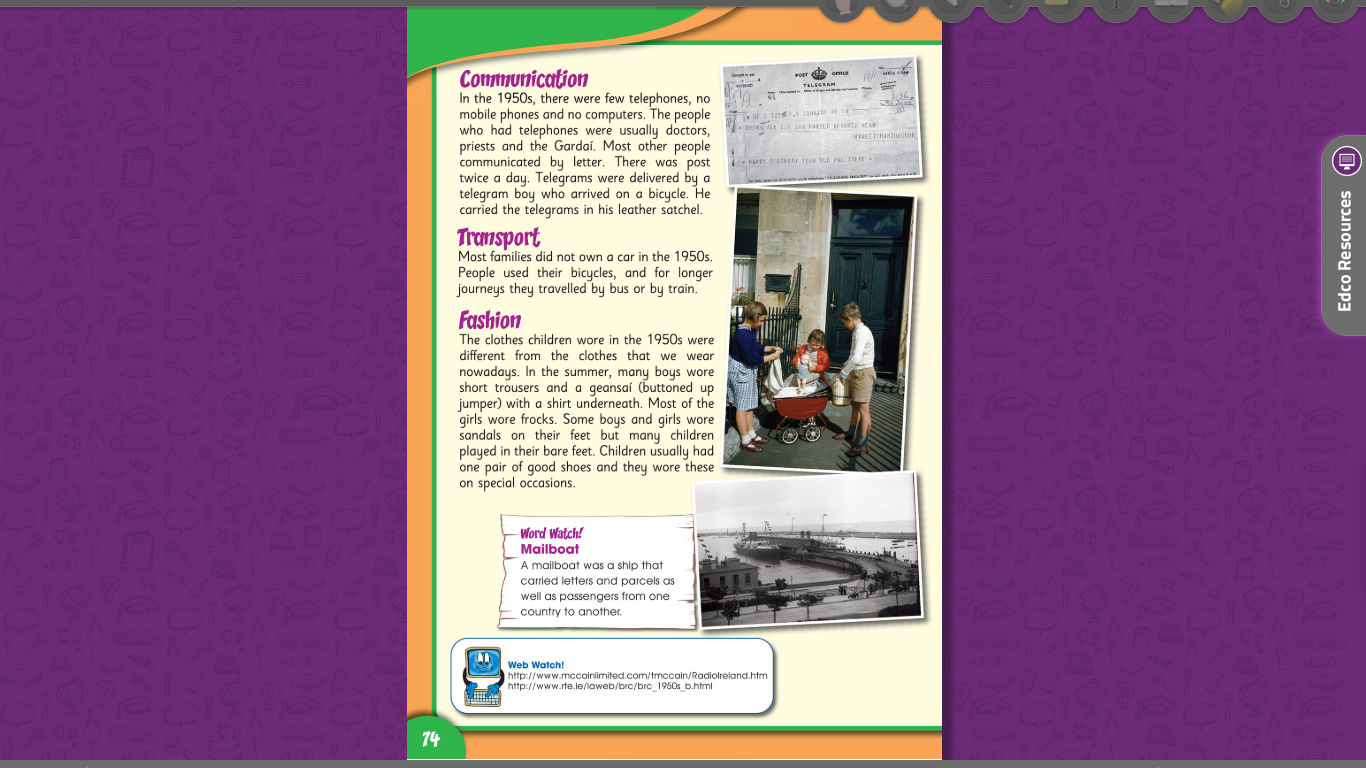 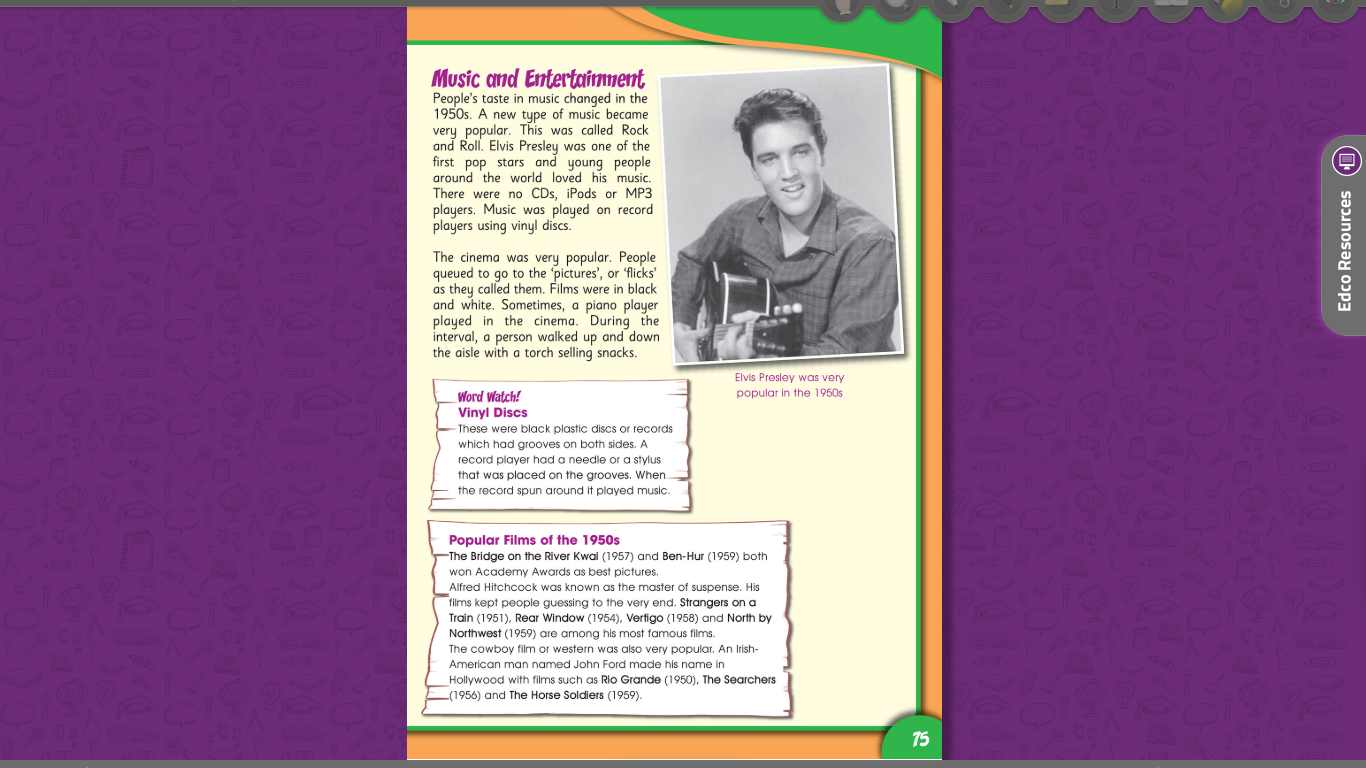 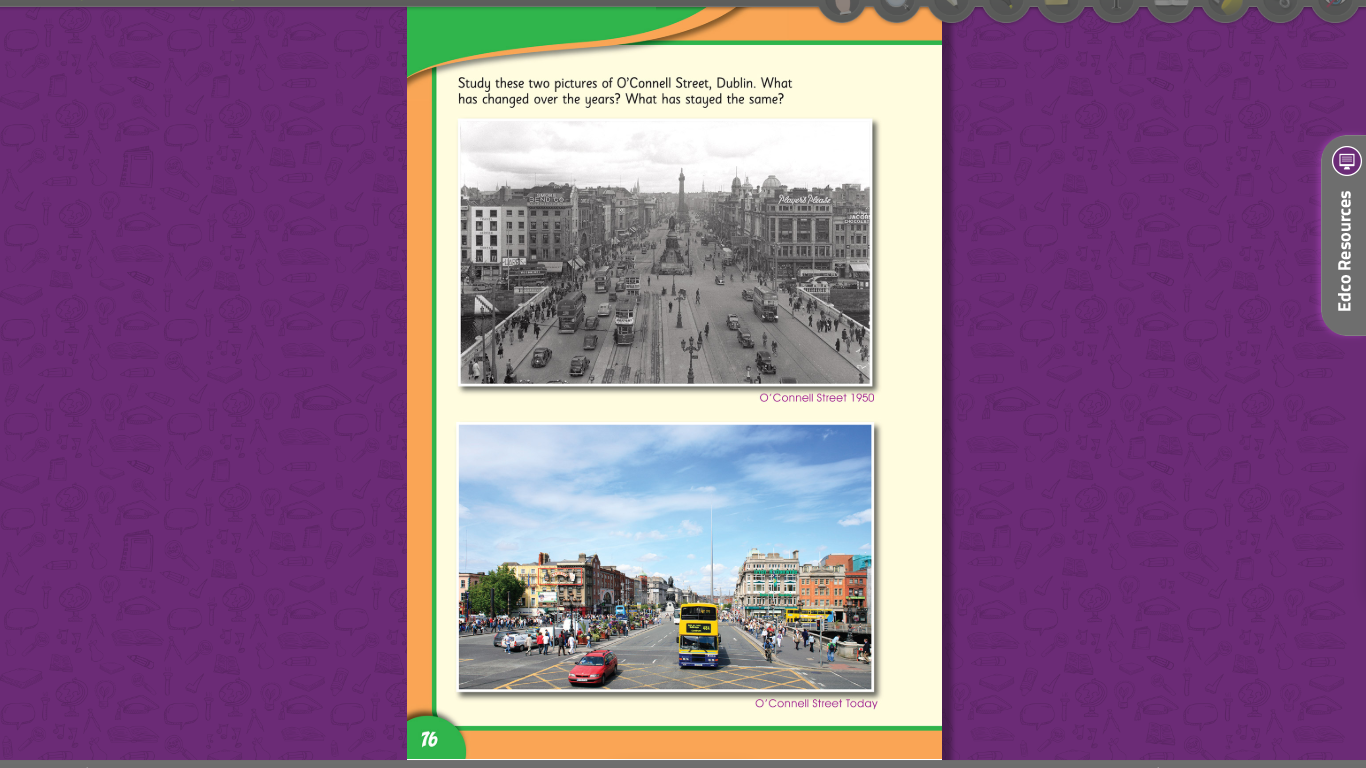 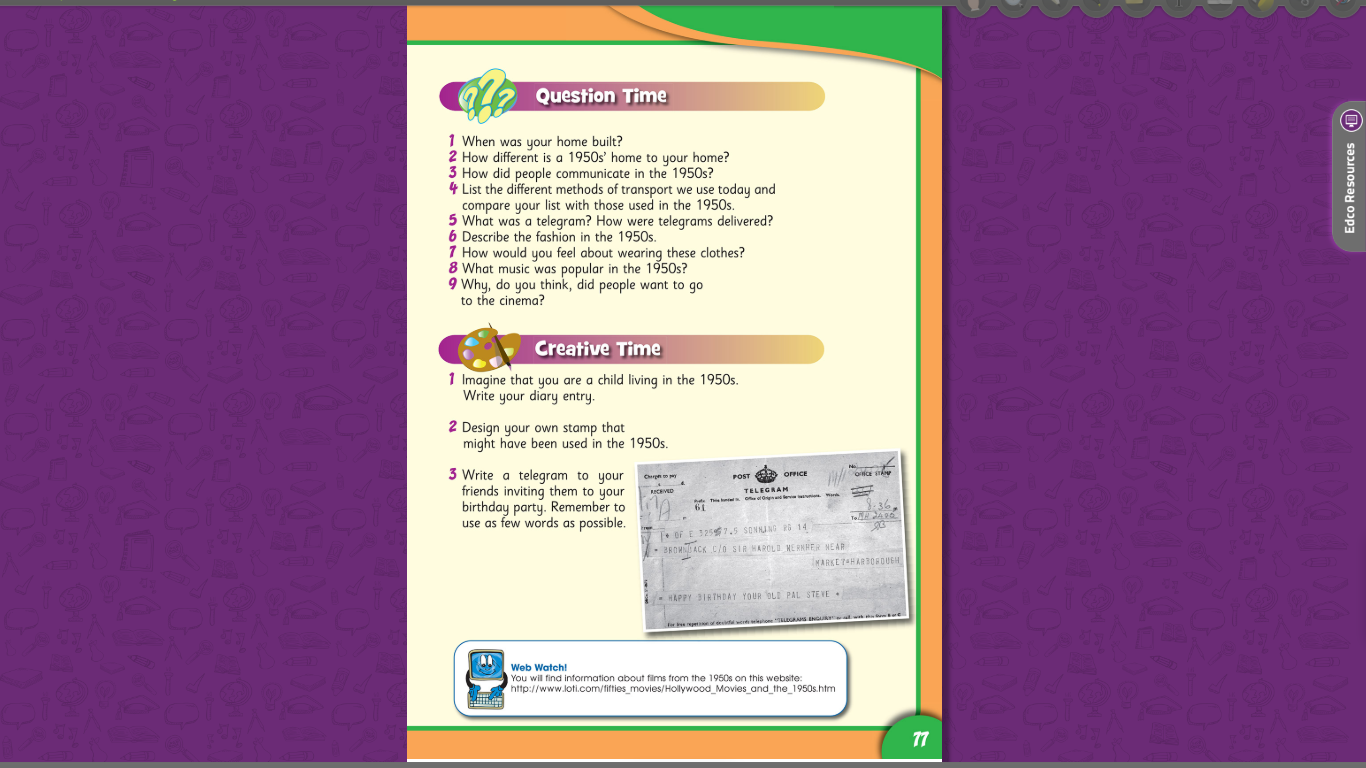 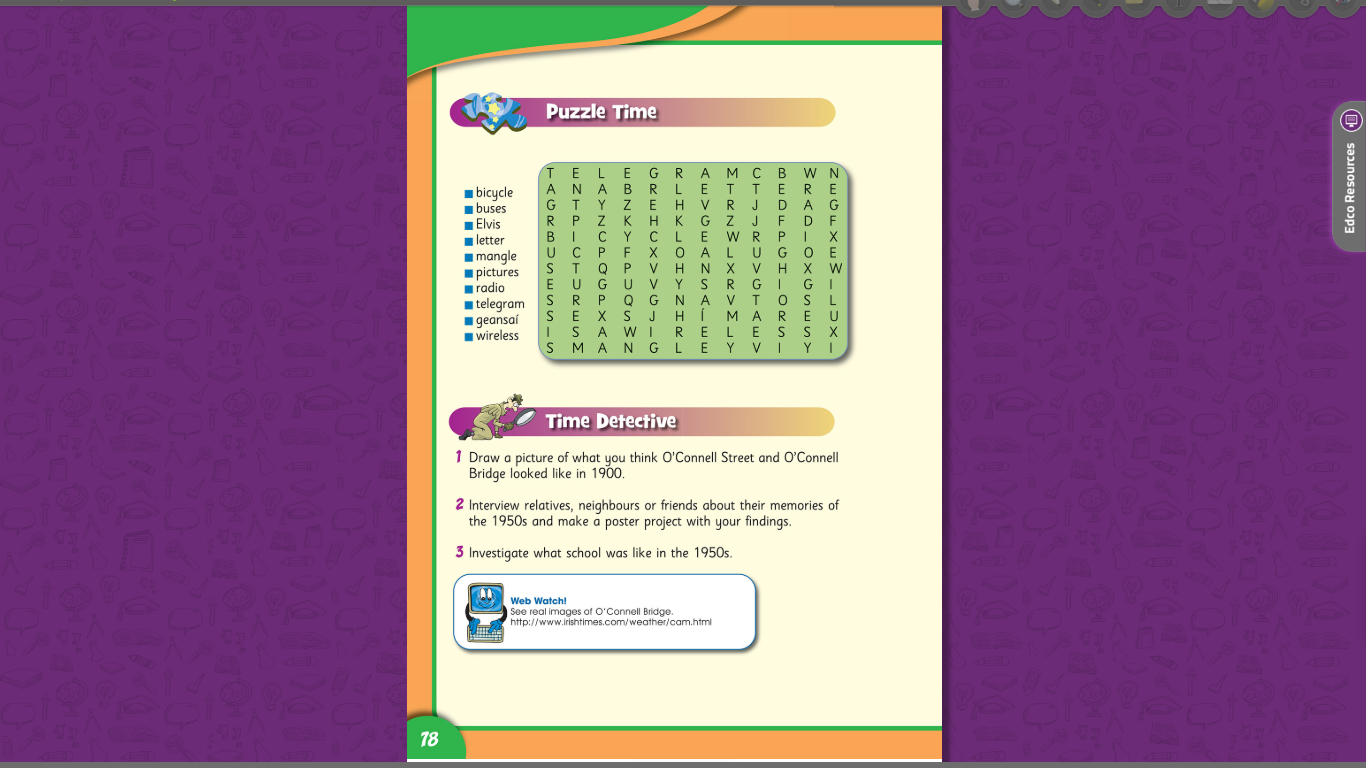 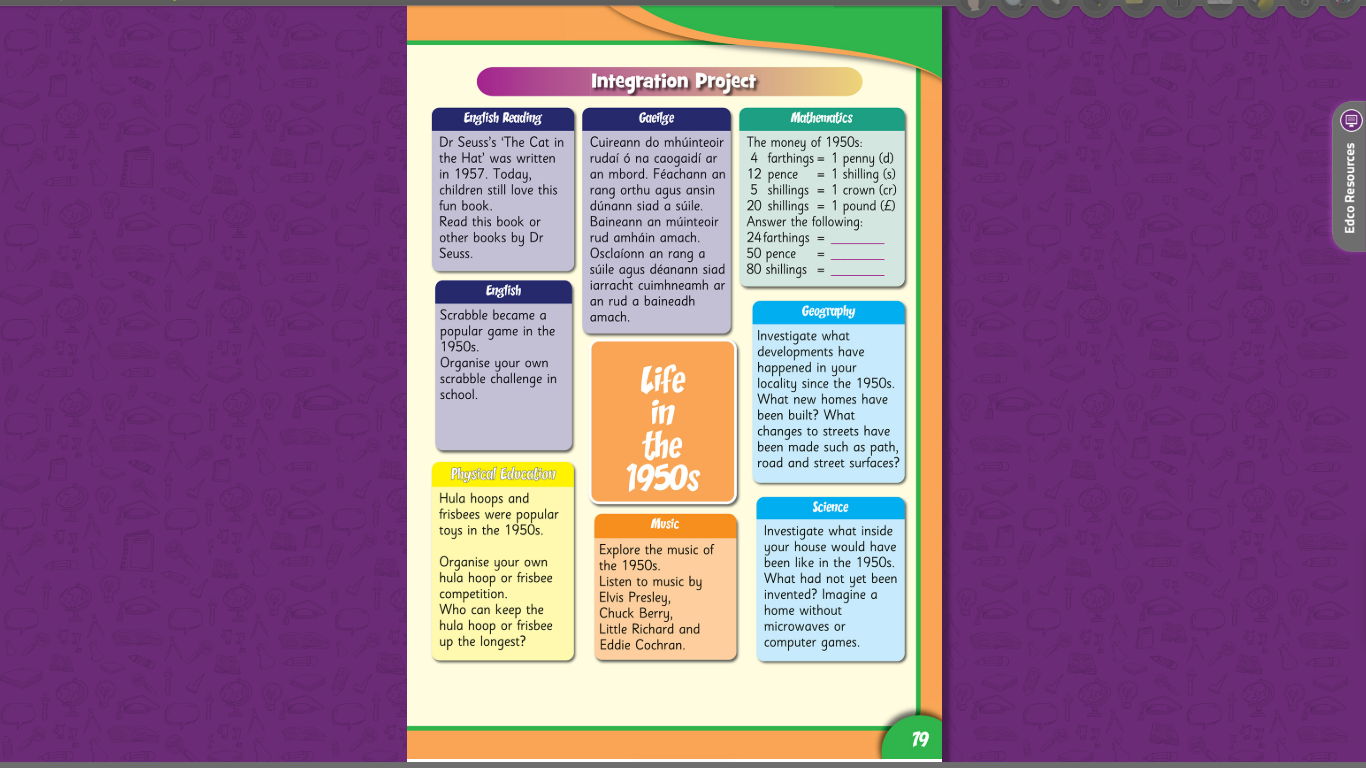 